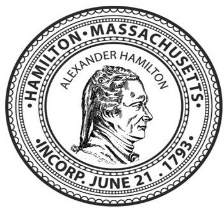 TOWN OF HAMILTON		BOARD OF HEALTH MEETING MINUTESMEETING DATE: WEDNESDAY AUGUST 4, 2021, 6:00 pmZOOM MEETING ID – 845 1522 6296Members Present – Chairman David Smith, Christopher SmallOthers Present – Peter Cobb, Hamilton DPW Assistant Director; Acting Health Dept. Director, Patrick Reffett  Call to order - Chairman David Smith called the meeting to order at 6:01 pm with two members of the Board present constituting a quorum. The meeting was being held in-person and via Zoom. Chairman Smith mentioned the agenda items for the evening’s meeting two beaver management problem areas where permits were requested by the Town’s DPW Department including 32 Day Ave and 50 Highland Street. He also mentioned a recommendation that the Board would later discuss which would allow Acting Director Patrick Reffett to address beaver permitting on behalf of the Hamilton Health Department.32 Day Avenue Beaver Permitting – Chairman Smith asked Peter Cobb, DPW Assistant Director, to describe the request for 32 Day Avenue. Peter discussed on-going beaver issues at the location and eminent flooding potential which had been the result of the damming caused by the beavers. He asked that the Board issue a 10 emergency permit and also a 30 day extension to allow the Town and it’s consultant to address the issue which affected numerous private properties. David Smith made a motion to approve and provide a 10 day emergency permit and a 30 day extension permit to the Hamilton DPW to address beaver drainage issues at 32 Day Avenue.  Motion was seconded by Chris Small.  Vote: Smith – Aye; Small – Aye. Vote was unanimous. 50 Highland Street Beaver Permitting–Peter Cobb discussed the flooding impact that had been occurring at this location due to the beaver dam and that it had the potential to affect several of the nearby private properties.  David Smith made a motion that the Hamilton Board of Health provide a 10 day emergency beaver removal permit application as submitted by Nicholas Ockenga of 670 Bay Road and a 30 day extension to the permit. Motion was seconded by Chris Small.Vote: Smith – Aye; Small – Aye. Vote was unanimous. Authorize Acting Health Director to Carry out Beaver related Permitting - Chairman Smith mentioned that Acting Health Director Patrick Reffett had made a suggestion that he  could be authorized by the Board of Health to undertake the ordinary beaver related permitting that may arise and act on the Board’s behalf. Small and Smith agreed the efficiency of the approach would allow such permitting to be executed in a timely and efficient manner while better responding to emergency situations. David Smith made a motion to authorize Acting Health Director Patrick Reffett to address beaver permitting on behalf of the Hamilton Board of Health. Motion was seconded by Chris Small. Vote: Smith – Aye; Small – Aye. Vote was unanimous. Chairman Smith made a motion to adjourn. Seconded by Chris Small. Vote: Smith – Aye; Small- Aye. Vote was unanimous.The Board adjourned at 6:31pm. -  